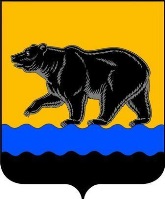 ДУМА ГОРОДА НЕФТЕЮГАНСКАР Е Ш Е Н И ЕО внесении изменения в решение
Думы города Нефтеюганска «О земельном налоге»Принято Думой города
27 марта 2024 годаВ соответствии с главой 31 Налогового кодекса Российской Федерации, Федеральным законом от 06.10.2003 № 131-ФЗ «Об общих принципах организации местного самоуправления в Российской Федерации», руководствуясь Уставом города Нефтеюганска, заслушав решение комиссии по бюджету и местным налогам, Дума города решила:1. Внести в решение Думы города Нефтеюганска от 21.06.2021 №981-VI «О земельном налоге» (с изменениями на 28.06.2023 №371-VII) следующие изменения:1) пункт 5.1 части 5 дополнить подпунктом 6 следующего содержания:«6) лица, имеющие трёх и более детей в возрасте до 18 лет и (или) детей, в возрасте до 23 лет, обучающихся по очной форме обучения в профессиональных образовательных организациях или образовательных организациях высшего образования по образовательным программам среднего профессионального образования или высшего образования.»;2) пункт 5.2 признать утратившим силу.2.Опубликовать решение в газете «Здравствуйте, нефтеюганцы!»                        и разместить на официальном сайте органов местного самоуправления города Нефтеюганска.3.Решение вступает в силу по истечении одного месяца со дня его официального опубликования и распространяется на правоотношения, возникшие с 01.01.2024 года. Глава города Нефтеюганска				Председатель Думы 						          города Нефтеюганска	________________   Э.Х.Бугай			____________М.М.Миннигулов27 марта 2024 года
№ 491-VII